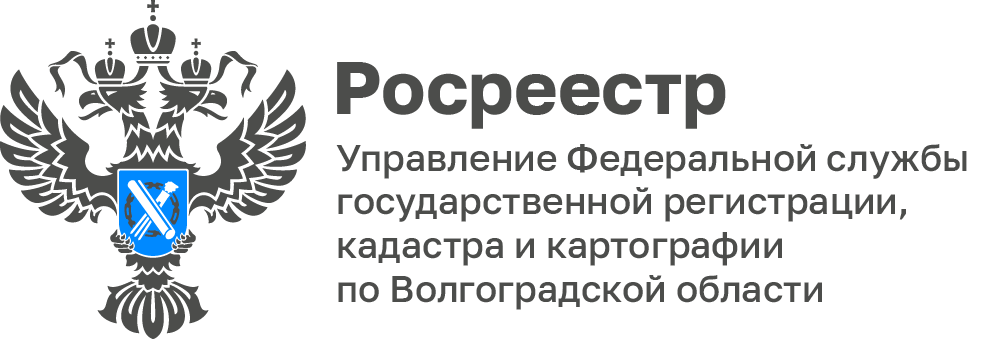 В Волгограде крупный земельный участок из "Банка земли" вовлечен в жилищное строительствоВ Волгограде в хозяйственный оборот вовлечен земельный участок площадью 8 201 кв.м., расположенный в Дзержинском районе вблизи живописного места в пойме реки Царица, в 5 минутах езды от центра Волгограда.Данный участок, ранее выявленный в рамках работы Оперативного штаба по вовлечению в оборот земельных участков в целях жилищного строительства совместно с уполномоченными органами власти Волгоградской области, отдан в аренду под многоквартирную застройку с градостроительным потенциалом 6 400 кв.м. жилья.        Как отметила Татьяна Штыряева, заместитель руководителя Управления Росреестра по Волгоградской области, - «Работа по расширению перечня участков для жилой застройки постоянно ведется Оперативным штабом. Данная работа направлена на достижение поставленных президентом Российской Федерации целей - улучшения жилищных условий семей, в том числе в рамках реализации государственной программы «Национальная система пространственных данных».«Работа оперативного штаба позволяет выявлять свободные территории и земельные участки нашего региона, на которых можно строить жилые объекты. Данная работа способствует инвесторам и застройщикам в поиске земельных участков и территорий, имеющих потенциал вовлечения в оборот жилищного строительства, развивать жилищное строительство, повышать комфортность проживания людей на территории региона», - добавил Роман Созаруков, председатель совета Волгоградского регионального отделения общероссийской общественной организации «Деловая Россия», председатель Общественного совета при Управлении.С уважением,Балановский Ян Олегович,Пресс-секретарь Управления Росреестра по Волгоградской областиMob: +7(937) 531-22-98E-mail: pressa@voru.ru